TENGA EN CUENTA LO SIGUIENTE: ATENCIÓN: La partes A, B y C deberán diligenciarse en este formato. Recuerde que este formato contiene toda la información de la propuesta y por tanto no es subsanable, no entregarlo implica el rechazo de la propuesta.RECUERDE: Revise cuidadosamente el cronograma de la convocatoria para las fechas de envío de la propuestaFECHA DE CIERRE: Llegada la fecha y hora de cierre, el formulario para adjuntar los documentos se cerrará automáticamente y no se podrán subir más documentos. LISTADO DE CHEQUEO: La Secretaría de Cultura recomienda tener en cuenta todos los documentos que se solicitan en el presente Anexo 1. A continuación se relaciona lista de chequeo de los documentos necesarios, sin perjuicio que cada ESAL es responsable de la revisión minuciosa de los mismos:FORMATO PARA LA PRESENTACIÓN DE LA PROPUESTA (ANEXO 1) (no subsanable)B2(A) Trayectoria -Documento de constitución o fundación de la sala (subsanable)B2 (B)Trayectoria - Cámara de Comercio  (subsanable)B2(C) Trayectoria Archivos  (Archivos periodísticos, recortes de prensa, publicidad, publicaciones, premios, reconocimientos, contratos de arrendamiento, comodato, convenios, entre otros en un  solo PDF) (subsanable)B.3. DERECHO DE USO DE ESPACIO (ADJUNTAR SEGÚN TABLA DE REQUISITOS FORMALES DE PARTICIPACIÓN) (subsanable)B.5A. INFRAESTRUCTURA - LINK VIDEO (subsanable)B.5B. CONDICIONES TÉCNICAS -  FICHA TÉCNICA (subsanable)B.6. CONDICIONES SEGURIDAD - PLAN  EMERGENCIA (subsanable)B.7A. PROGRAMACIÓN  ARTÍSTICA PULEP 2019  y 2020" (subsanable)B.7B.  PROGRAMACIÓN  ARTÍSTICA PULEP 2021 Y/O CERTIFICADO SECRETARÍA (subsanable)B9 GRUPOS ARTÍSTICOS  INVITADOS (subsanable)B.10. CÁMARA DE COMERCIO (subsanable)B.11. ESTATUTOS (subsanable)B.12. SECOP (subsanable)B.13. DOCUMENTO DE IDENTIDAD (subsanable)B.14. AUTORIZACIÓN PARA CONTRATAR (subsanable)B.15. RUT (subsanable)B.16. ESTADOS FINANCIEROS con copia de la Tarjeta profesional del contador o revisor en caso de estar obligados. (subsanable)B.17. CERTIFICACIONES DE EXPERIENCIA (subsanable)B.18. CERTIFICADO PRODUCTOR (subsanable)B.19. CERTIFICADO DE CUENTA (subsanable)20. CERTIFICADO DE LA CONTRALORÍA DE LA ORGANIZACIÓN (subsanable)	21. CERTIFICADO DE LA PROCURADURÍA DE LA ORGANIZACIÓN	(subsanable)22. CERTIFICADO DE LA PROCURADURÍA DEL REPRESENTANTE LEGAL	(subsanable)23. MEDIDAS CORRECTIVAS DEL REPRESENTANTE LEGAL	(subsanable)24. CERTIFICADO DE LA CONTRALORÍA DEL REPRESENTANTE LEGAL(subsanable)	25. ANTECEDENTES JUDICIALES DEL REPRESENTANTE LEGAL(subsanable)	*Los documentos presentados solo serán subsanables si los mismos no fuesen legibles por parte del examinador, caso en el cual se le solicitará al aspirante corregir la calidad del documento presentado y remitirlo nuevamente.La presentación de la propuesta se hará a través del siguiente enlacewww.culturaenlineacali.co Parte A – Identificación de la sala(*) Se solicita:Que este correo sea revisado diariamente incluso en su bandeja SPAM, ya que es el mecanismo principal de comunicación entre el proponente y la Secretaría de Cultura.Que el correo sea del dominio Google para poder diligenciar el Formulario de Subida de documentos soporte. Parte B: Documentos administrativosRequisitos subsanables y no subsanables incluidos en la convocatoria del Programa Distrital de Salas concertadas de Santiago de Cali – 2022: NOTA: Recuerde que de resultar ganadora, la ESAL deberá expedir facturas, en caso de que la entidad apoyada tenga la responsabilidad de hacerlo, según lo estipulado en su RUT. Es necesario que remita la factura correspondiente al 50% del valor del apoyo (primer desembolso) y una vez ejecutado el proyecto emita una factura por el 50% del valor restante, las cuales deben cumplir con todas las normas contables vigentes.Parte C: Proyecto a presentar Este formato es un documento técnico, insumo para la terna de jurados y posterior selección de los ganadores. Por tanto, su diligenciamiento es obligatorio. (NO OLVIDE QUE UNA VEZ DILIGENCIADA LA TOTALIDAD DE ESTE FORMULARIO, EL REPRESENTANTE LEGAL O SU APODERADO, DEBIDAMENTE CONSTITUIDO, DEBE FIRMARLO).Dejo constancia de que conozco y acepto todas las condiciones de esta convocatoria y que los datos consignados en este formulario y que los soportes y anexos que aporto son auténticos y corresponden a situaciones veraces y comprobables Me hago responsable de las consignaciones que se efectúen en la cuenta bancaria relacionada en este formulario, cualquier modificación relacionada con la misma la notificaré a la Secretaría de Cultura de Santiago de Cali. Así mismo, me hago responsable del cumplimiento en  la normativa vigente;  particularmente en lo que se refiere a las tributarias y contables así como de propiedad intelectual. Como representante legal de la entidad apoyada, manifiesto bajo la gravedad de juramento, que no me encuentro incurso en causal de inhabilidad, incompatibilidad o prohibición conforme a los parámetros estimados por la Secretaría de Cultura de Cali o la ley. Declaro que no me encuentro inscritos en el Boletín de Responsables de la Contraloría General de la República, ni en el Boletín de Deudores Morosos de la Contaduría General de la Nación, de acuerdo con la normatividad vigente. El representante legal de la entidad apoyada se compromete a dar los créditos (logos o menciones) a la Secretaría de Cultura de Santiago de Cali en todas las actividades de promoción, realización, difusión, y/o presentación del proyecto, tanto impresos, radiales, audios, televisivas, virtuales, digitales, boletines de prensa y verbales.  A su vez, autorizo a la Secretaría de Cultura de Santiago de Cali para el tratamiento de los datos personales aquí consignados, lo anterior, en cumplimiento de la Ley 1581 de 2012 y el Decreto Reglamentario 1377 del 27 de junio de 2013 y demás normas concordantes. Asimismo, autorizo que mi propuesta repose en el archivo del  Programa de Concertación Distrital de Proyectos Artísticas y Culturales Apoyados de la Secretaría de Cultura de Santiago de Cali 2022, para consulta interna. Garantizo que la entidad que represento es dueña de los derechos patrimoniales del proyecto presentado y en consecuencia puedo autorizar su uso, por no tener ningún tipo de gravamen, limitación o disposición. En todo caso, responderé por cualquier reclamo que en materia de propiedad material  e inmaterial que se pueda presentar, exonerando de cualquier responsabilidad a la Secretaría de Cultura de Santiago de Cali.________________________________________________________________Nombre y firma del Representante LegalC.C. No.IDENTIFICACIÓN DE LA ORGANIZACIÓNDiligencie la totalidad de los espacios, preferiblemente en computador.IDENTIFICACIÓN DE LA ORGANIZACIÓNDiligencie la totalidad de los espacios, preferiblemente en computador.NOMBRE DE LA ORGANIZACIÓN (nombre de la ESAL que presenta el proyecto según como aparece registrada en el RUT)NIT(número de identificación tributaria, como aparece en el RUT)RÉGIMEN TRIBUTARIO	Seleccione el régimen tributario al cual pertenece la entidad:Nombre del Representante Legal (Tal como aparece en el documento de identidad)Número documento identidad del representante legalLugar de expedición del documento identidad del representante legal:Dirección de la organizaciónCiudad(sólo Santiago de Cali)TeléfonosCorreo electrónico  Reportar correo que sea revisado diariamente. (medio principal de comunicación) Nombre del proyectoPersona encargada del proyectoTeléfono de la persona encargada del proyectoCorreo electrónico de la persona encargada del proyecto (*)REQUISITOS DE PARTICIPACIÓN REQUISITOS DE PARTICIPACIÓN REQUISITOS DE PARTICIPACIÓN REQUISITOS DE PARTICIPACIÓN REQUISITOS DE PARTICIPACIÓN REQUISITOS DE PARTICIPACIÓN REQUISITOS DE PARTICIPACIÓN REQUISITO CARACTERISTICASCARACTERISTICASCARACTERISTICASCARACTERISTICASCARACTERISTICASDOCUMENTO 
SOPORTE EN  FORMATO PDFREQUISITO CARACTERISTICASCARACTERISTICASCARACTERISTICASCARACTERISTICASCARACTERISTICASDOCUMENTO 
SOPORTE EN  FORMATO PDF1. CATEGORÍA POR LA CUAL SE POSTULA
Definición en convocatoria numeral 8 

(MARQUE CON X - SELECCIÓN ÚNICA)

(Requisito habilitante, por tanto, la sala que no seleccione una categoría será rechazada automáticamente)
 Categoría 1: Larga trayectoria (superior o igual a 30 años)Categoría 1: Larga trayectoria (superior o igual a 30 años)Categoría 1: Larga trayectoria (superior o igual a 30 años)N/A1. CATEGORÍA POR LA CUAL SE POSTULA
Definición en convocatoria numeral 8 

(MARQUE CON X - SELECCIÓN ÚNICA)

(Requisito habilitante, por tanto, la sala que no seleccione una categoría será rechazada automáticamente)
 Categoría 2: Mediana trayectoria (superior o igual a 15 años)Categoría 2: Mediana trayectoria (superior o igual a 15 años)Categoría 2: Mediana trayectoria (superior o igual a 15 años)N/A1. CATEGORÍA POR LA CUAL SE POSTULA
Definición en convocatoria numeral 8 

(MARQUE CON X - SELECCIÓN ÚNICA)

(Requisito habilitante, por tanto, la sala que no seleccione una categoría será rechazada automáticamente)
 Categoría 3: Corta trayectoria (superior o igual a 5 años)Categoría 3: Corta trayectoria (superior o igual a 5 años)Categoría 3: Corta trayectoria (superior o igual a 5 años)N/A2. TRAYECTORIA DE LA SALA
Definición en convocatoria numeral 8 literal    (a)

(Requisito habilitante, por tanto, la sala que no lo cumpla será rechazada automáticamente)Relacione el número de años de la salaRelacione el número de años de la salaRelacione el número de años de la salaNombrar documentos así

B2(A) Trayectoria -Documento de constitución o fundación de la salaB2(B) Trayectoria - Cámara de Comercio  
B2(C) Trayectoria Archivos  (Archivos periodísticos, recortes de prensa, publicidad, publicaciones, premios, reconocimientos, contratos de arrendamiento, comodato, convenios, entre otros en un  solo PDF) 3. DERECHO DE USO DE ESPACIO
Definición en convocatoria numeral 8 literal    (b)

(MARQUE CON X - SELECCIÓN  ÚNICA)

(Requisito habilitante, por tanto, la sala que no lo cumpla será rechazada automáticamente)PropiaPropiaPropiaCertificado de Tradición y Libertad actualizado (2022) donde registre el inmueble a nombre de la ESAL proponente.
Anexar documento en PDF 
Nombrar documento así:
B.3. CERTIFICADO DE TRADICIÓN
3. DERECHO DE USO DE ESPACIO
Definición en convocatoria numeral 8 literal    (b)

(MARQUE CON X - SELECCIÓN  ÚNICA)

(Requisito habilitante, por tanto, la sala que no lo cumpla será rechazada automáticamente)PosesiónPosesiónPosesiónCertificado expedido por el dueño del inmueble.
Anexar documento en PDF 
Nombrar documento así:
B.3. CERTIFICADO DE POSESIÓN
3. DERECHO DE USO DE ESPACIO
Definición en convocatoria numeral 8 literal    (b)

(MARQUE CON X - SELECCIÓN  ÚNICA)

(Requisito habilitante, por tanto, la sala que no lo cumpla será rechazada automáticamente)AdministraciónAdministraciónAdministraciónContrato de administración firmado con el dueño del inmueble
Anexar documento en PDF 
Nombrar documento así:
B.3. CONTRATO DE ADMINISTRACIÓN
3. DERECHO DE USO DE ESPACIO
Definición en convocatoria numeral 8 literal    (b)

(MARQUE CON X - SELECCIÓN  ÚNICA)

(Requisito habilitante, por tanto, la sala que no lo cumpla será rechazada automáticamente)ConcesiónConcesiónConcesiónContrato de concesión firmado con el dueño del inmueble
Anexar documento en PDF 
Nombrar documento así:
B.3. CONTRATO DE CONCESIÓN
3. DERECHO DE USO DE ESPACIO
Definición en convocatoria numeral 8 literal    (b)

(MARQUE CON X - SELECCIÓN  ÚNICA)

(Requisito habilitante, por tanto, la sala que no lo cumpla será rechazada automáticamente)ComodatoComodatoComodatoContrato de comodato firmado con el dueño del inmueble
Anexar documento en PDF 
Nombrar documento así:
B.3. CONTRATO DE COMODATO

3. DERECHO DE USO DE ESPACIO
Definición en convocatoria numeral 8 literal    (b)

(MARQUE CON X - SELECCIÓN  ÚNICA)

(Requisito habilitante, por tanto, la sala que no lo cumpla será rechazada automáticamente)ArriendoArriendoArriendoContrato de arrendamiento firmado con el dueño del inmueble
Anexar documento en PDF 
Nombrar documento así:
B.3. CONTRATO DE ARRIENDO
3. DERECHO DE USO DE ESPACIO
Definición en convocatoria numeral 8 literal    (b)

(MARQUE CON X - SELECCIÓN  ÚNICA)

(Requisito habilitante, por tanto, la sala que no lo cumpla será rechazada automáticamente)Otro. ¿Cual?___________________Otro. ¿Cual?___________________Otro. ¿Cual?___________________Documento que acredite el uso del bien inmueble para sala de artes escénicas.

Anexar documento en PDF 
Nombrar documento así:
B.3. DOCUMENTO DE USO
4. AFORO DE LA SALA 
Definición en convocatoria numeral 8 literal   (c)

(Requisito habilitante, por tanto, la sala que no lo cumpla será rechazada automáticamente)Relacione el número de sillas o locaciones que tiene  la salaRelacione el número de sillas o locaciones que tiene  la salaRelacione el número de sillas o locaciones que tiene  la salaN/A5. INFRAESTRUCTURA Y CONDICIONES TÉCNICAS DE LA SALA
 Definición en convocatoria numeral 8 literal   (d)

(Requisito habilitante, por tanto, la sala que no lo cumpla será rechazada automáticamente)5A: Video sin cortes y  en plano secuencia que permite conocer todas las condiciones de infraestructura de la sala5A: Video sin cortes y  en plano secuencia que permite conocer todas las condiciones de infraestructura de la sala5A: Video sin cortes y  en plano secuencia que permite conocer todas las condiciones de infraestructura de la sala Recorrido guiado que evidencia escenarios, camerinos, áreas de servicio, equipos técnicos, espacio de atención al público, baterías de baños y localidades. Recorrido guiado que evidencia escenarios, camerinos, áreas de servicio, equipos técnicos, espacio de atención al público, baterías de baños y localidades.Documento PDF  que Contenga Link  De Video 

Nombrar documento así:
B.5A. INFRAESTRUCTURA - LINK VIDEO
(verificar que el video pueda ser abierto por cualquier persona y que el enlace no esté roto)
5. INFRAESTRUCTURA Y CONDICIONES TÉCNICAS DE LA SALA
 Definición en convocatoria numeral 8 literal   (d)

(Requisito habilitante, por tanto, la sala que no lo cumpla será rechazada automáticamente)5B:Ficha técnica de la sala – Rider técnico5B:Ficha técnica de la sala – Rider técnico5B:Ficha técnica de la sala – Rider técnicoDocumento que contenga la descripción del escenario y del equipamiento técnico de sonido, luces y equipos de la sala.Documento que contenga la descripción del escenario y del equipamiento técnico de sonido, luces y equipos de la sala.Documento con ficha técnica

Nombrar documento así:
B.5B. CONDICIONES TÉCNICAS -  FICHA TÉCNICA6.CONDICIONES MÍNIMAS DE SEGURIDAD
Definición en convocatoria numeral 8 literal    (e)

(Requisito habilitante, por tanto, la sala que no lo cumpla será rechazada automáticamente)Plan de emergenciaPlan de emergenciaPlan de emergenciaDocumento escrito que contiene  plan de emergencia que garantiza las condiciones mínimas de seguridad. Debe diseñarse de acuerdo con la normatividad vigente y estar firmado por el representante legal de la organización. Documento escrito que contiene  plan de emergencia que garantiza las condiciones mínimas de seguridad. Debe diseñarse de acuerdo con la normatividad vigente y estar firmado por el representante legal de la organización. Documento con plan  de emergencia. 

Nombrar documento así:
B.6. CONDICIONES SEGURIDAD - PLAN  EMERGENCIA7. PROGRAMACIÓN  ARTÍSTICA PERMANENTE
 Definición en convocatoria numeral 8 literal   (f)

(Requisito habilitante, por tanto, la sala que no lo cumpla será rechazada automáticamente)7A: Funciones realizadas en 2019 y 20207A: Funciones realizadas en 2019 y 20207A: Funciones realizadas en 2019 y 202040 funciones inscritas en el PULEP.  En caso de microteatro, estas deberán ser al menos 90 funciones inscritas en el PULEP. 
En caso de microteatro, estas deberán ser al menos 90 funciones40 funciones inscritas en el PULEP.  En caso de microteatro, estas deberán ser al menos 90 funciones inscritas en el PULEP. 
En caso de microteatro, estas deberán ser al menos 90 funcionesCertificado de funciones inscritas en el PULEP en el 2019 y 2020.
Nombrar documento así:
B.7A. PROGRAMACIÓN  ARTÍSTICA PULEP 2019  y 20207. PROGRAMACIÓN  ARTÍSTICA PERMANENTE
 Definición en convocatoria numeral 8 literal   (f)

(Requisito habilitante, por tanto, la sala que no lo cumpla será rechazada automáticamente)7B: Funciones realizadas en 20217B: Funciones realizadas en 20217B: Funciones realizadas en 2021
40 funciones virtuales y/o presenciales, las cuales podrán soportar mediante certificado de la Secretaría de Cultura y/o registro PULEP. 
En el caso de las salas cuya sede se encuentre en ubicación rural, deberá evidenciar mínimo 30 funciones virtuales y/o presenciales, las cuales podrán soportar mediante certificado de la Secretaría de Cultura y/o registro PULEP
40 funciones virtuales y/o presenciales, las cuales podrán soportar mediante certificado de la Secretaría de Cultura y/o registro PULEP. 
En el caso de las salas cuya sede se encuentre en ubicación rural, deberá evidenciar mínimo 30 funciones virtuales y/o presenciales, las cuales podrán soportar mediante certificado de la Secretaría de Cultura y/o registro PULEPCertificado de funciones inscritas en el PULEP en el  2021.
Nombrar documento así:
B.7B.  PROGRAMACIÓN  ARTÍSTICA PULEP 2021 Y/O CERTIFICADO SECRETARÍA8. GRUPO DE PLANTA
Definición en convocatoria numeral 8 literal    (g)

(Requisito habilitante, por tanto, la sala que no lo cumpla será rechazada automáticamente)
   


 Enlistar la información en orden cronológico  del más reciente al más antiguo

(Adiciones las casillas necesarias para presentar la información)Nombre del  grupo de plantaNombre del  grupo de plantaNombre del  grupo de plantaN/A8. GRUPO DE PLANTA
Definición en convocatoria numeral 8 literal    (g)

(Requisito habilitante, por tanto, la sala que no lo cumpla será rechazada automáticamente)
   


 Enlistar la información en orden cronológico  del más reciente al más antiguo

(Adiciones las casillas necesarias para presentar la información)MONTAJE, DRAMATURGIA Y/O PUBLICACIÓN
Para lista de  montajes, dramaturgia y/o publicaciones tener en  cuenta  los últimos cinco (5) años.MONTAJE, DRAMATURGIA Y/O PUBLICACIÓN
Para lista de  montajes, dramaturgia y/o publicaciones tener en  cuenta  los últimos cinco (5) años.MONTAJE, DRAMATURGIA Y/O PUBLICACIÓN
Para lista de  montajes, dramaturgia y/o publicaciones tener en  cuenta  los últimos cinco (5) años.MONTAJE, DRAMATURGIA Y/O PUBLICACIÓN
Para lista de  montajes, dramaturgia y/o publicaciones tener en  cuenta  los últimos cinco (5) años.MONTAJE, DRAMATURGIA Y/O PUBLICACIÓN
Para lista de  montajes, dramaturgia y/o publicaciones tener en  cuenta  los últimos cinco (5) años.N/A8. GRUPO DE PLANTA
Definición en convocatoria numeral 8 literal    (g)

(Requisito habilitante, por tanto, la sala que no lo cumpla será rechazada automáticamente)
   


 Enlistar la información en orden cronológico  del más reciente al más antiguo

(Adiciones las casillas necesarias para presentar la información)Nombre del Montaje , dramaturgia y/o publicación Nombre del Montaje , dramaturgia y/o publicación Nombre del Montaje , dramaturgia y/o publicación Año 2021N/A8. GRUPO DE PLANTA
Definición en convocatoria numeral 8 literal    (g)

(Requisito habilitante, por tanto, la sala que no lo cumpla será rechazada automáticamente)
   


 Enlistar la información en orden cronológico  del más reciente al más antiguo

(Adiciones las casillas necesarias para presentar la información)Nombre del Montaje , dramaturgia y/o publicación Nombre del Montaje , dramaturgia y/o publicación Nombre del Montaje , dramaturgia y/o publicación Año 2020N/A8. GRUPO DE PLANTA
Definición en convocatoria numeral 8 literal    (g)

(Requisito habilitante, por tanto, la sala que no lo cumpla será rechazada automáticamente)
   


 Enlistar la información en orden cronológico  del más reciente al más antiguo

(Adiciones las casillas necesarias para presentar la información)Nombre del Montaje , dramaturgia y/o publicación Nombre del Montaje , dramaturgia y/o publicación Nombre del Montaje , dramaturgia y/o publicación Año 2019N/A8. GRUPO DE PLANTA
Definición en convocatoria numeral 8 literal    (g)

(Requisito habilitante, por tanto, la sala que no lo cumpla será rechazada automáticamente)
   


 Enlistar la información en orden cronológico  del más reciente al más antiguo

(Adiciones las casillas necesarias para presentar la información)Nombre del Montaje , dramaturgia y/o publicación Nombre del Montaje , dramaturgia y/o publicación Nombre del Montaje , dramaturgia y/o publicación Año 2018N/A8. GRUPO DE PLANTA
Definición en convocatoria numeral 8 literal    (g)

(Requisito habilitante, por tanto, la sala que no lo cumpla será rechazada automáticamente)
   


 Enlistar la información en orden cronológico  del más reciente al más antiguo

(Adiciones las casillas necesarias para presentar la información)Nombre del Montaje , dramaturgia y/o publicación Nombre del Montaje , dramaturgia y/o publicación Nombre del Montaje , dramaturgia y/o publicación Año 2017N/A8. GRUPO DE PLANTA
Definición en convocatoria numeral 8 literal    (g)

(Requisito habilitante, por tanto, la sala que no lo cumpla será rechazada automáticamente)
   


 Enlistar la información en orden cronológico  del más reciente al más antiguo

(Adiciones las casillas necesarias para presentar la información)RECONOCIMIENTOS
Para lista de reconocimientos recibidos a nivel Nacional y/o Internacional del grupo de planta presentar a criterio de la sala que se postula. RECONOCIMIENTOS
Para lista de reconocimientos recibidos a nivel Nacional y/o Internacional del grupo de planta presentar a criterio de la sala que se postula. RECONOCIMIENTOS
Para lista de reconocimientos recibidos a nivel Nacional y/o Internacional del grupo de planta presentar a criterio de la sala que se postula. RECONOCIMIENTOS
Para lista de reconocimientos recibidos a nivel Nacional y/o Internacional del grupo de planta presentar a criterio de la sala que se postula. RECONOCIMIENTOS
Para lista de reconocimientos recibidos a nivel Nacional y/o Internacional del grupo de planta presentar a criterio de la sala que se postula. N/A8. GRUPO DE PLANTA
Definición en convocatoria numeral 8 literal    (g)

(Requisito habilitante, por tanto, la sala que no lo cumpla será rechazada automáticamente)
   


 Enlistar la información en orden cronológico  del más reciente al más antiguo

(Adiciones las casillas necesarias para presentar la información)Nombre 
Año del   reconocimiento
Nacional o Internacional
Organismo  o entidad que otorga el reconocimiento Nombre 
Año del   reconocimiento
Nacional o Internacional
Organismo  o entidad que otorga el reconocimiento Nombre 
Año del   reconocimiento
Nacional o Internacional
Organismo  o entidad que otorga el reconocimiento N/A8. GRUPO DE PLANTA
Definición en convocatoria numeral 8 literal    (g)

(Requisito habilitante, por tanto, la sala que no lo cumpla será rechazada automáticamente)
   


 Enlistar la información en orden cronológico  del más reciente al más antiguo

(Adiciones las casillas necesarias para presentar la información)Nombre 
Año del   reconocimiento
Nacional o Internacional
Organismo  o entidad que otorga el reconocimiento Nombre 
Año del   reconocimiento
Nacional o Internacional
Organismo  o entidad que otorga el reconocimiento Nombre 
Año del   reconocimiento
Nacional o Internacional
Organismo  o entidad que otorga el reconocimiento N/A8. GRUPO DE PLANTA
Definición en convocatoria numeral 8 literal    (g)

(Requisito habilitante, por tanto, la sala que no lo cumpla será rechazada automáticamente)
   


 Enlistar la información en orden cronológico  del más reciente al más antiguo

(Adiciones las casillas necesarias para presentar la información)Nombre 
Año del   reconocimiento
Nacional o Internacional
Organismo  o entidad que otorga el reconocimiento Nombre 
Año del   reconocimiento
Nacional o Internacional
Organismo  o entidad que otorga el reconocimiento Nombre 
Año del   reconocimiento
Nacional o Internacional
Organismo  o entidad que otorga el reconocimiento N/A9. GRUPOS  ARTÍSTICOS INVITADOS
Definición en convocatoria numeral 8 literal    (h)


(Requisito habilitante, por tanto, la sala que no lo cumpla será rechazada automáticamente)9. GRUPOS  ARTÍSTICOS INVITADOS
Definición en convocatoria numeral 8 literal    (h)


(Requisito habilitante, por tanto, la sala que no lo cumpla será rechazada automáticamente)1NOMBRE DEL  GRUPO  INVITADOUn  solo PDF con los  REGISTROS  PULEP y/o CERTIFICACIÓN DE LA SECRETARÍA DE CULTURA donde se evidencien las funciones del año inmediatamente anterior.
 Evidenciar en  el mismo orden que  las enlistan funciones

Nombrar documento así:

B9 GRUPOS ARTÍSTICOS  INVITADOS9. GRUPOS  ARTÍSTICOS INVITADOS
Definición en convocatoria numeral 8 literal    (h)


(Requisito habilitante, por tanto, la sala que no lo cumpla será rechazada automáticamente)9. GRUPOS  ARTÍSTICOS INVITADOS
Definición en convocatoria numeral 8 literal    (h)


(Requisito habilitante, por tanto, la sala que no lo cumpla será rechazada automáticamente)1 FUNCIÓN Y  FECHAUn  solo PDF con los  REGISTROS  PULEP y/o CERTIFICACIÓN DE LA SECRETARÍA DE CULTURA donde se evidencien las funciones del año inmediatamente anterior.
 Evidenciar en  el mismo orden que  las enlistan funciones

Nombrar documento así:

B9 GRUPOS ARTÍSTICOS  INVITADOS9. GRUPOS  ARTÍSTICOS INVITADOS
Definición en convocatoria numeral 8 literal    (h)


(Requisito habilitante, por tanto, la sala que no lo cumpla será rechazada automáticamente)9. GRUPOS  ARTÍSTICOS INVITADOS
Definición en convocatoria numeral 8 literal    (h)


(Requisito habilitante, por tanto, la sala que no lo cumpla será rechazada automáticamente)2NOMBRE DEL  GRUPO  INVITADOUn  solo PDF con los  REGISTROS  PULEP y/o CERTIFICACIÓN DE LA SECRETARÍA DE CULTURA donde se evidencien las funciones del año inmediatamente anterior.
 Evidenciar en  el mismo orden que  las enlistan funciones

Nombrar documento así:

B9 GRUPOS ARTÍSTICOS  INVITADOS9. GRUPOS  ARTÍSTICOS INVITADOS
Definición en convocatoria numeral 8 literal    (h)


(Requisito habilitante, por tanto, la sala que no lo cumpla será rechazada automáticamente)9. GRUPOS  ARTÍSTICOS INVITADOS
Definición en convocatoria numeral 8 literal    (h)


(Requisito habilitante, por tanto, la sala que no lo cumpla será rechazada automáticamente)2 FUNCIÓN Y  FECHAUn  solo PDF con los  REGISTROS  PULEP y/o CERTIFICACIÓN DE LA SECRETARÍA DE CULTURA donde se evidencien las funciones del año inmediatamente anterior.
 Evidenciar en  el mismo orden que  las enlistan funciones

Nombrar documento así:

B9 GRUPOS ARTÍSTICOS  INVITADOS9. GRUPOS  ARTÍSTICOS INVITADOS
Definición en convocatoria numeral 8 literal    (h)


(Requisito habilitante, por tanto, la sala que no lo cumpla será rechazada automáticamente)9. GRUPOS  ARTÍSTICOS INVITADOS
Definición en convocatoria numeral 8 literal    (h)


(Requisito habilitante, por tanto, la sala que no lo cumpla será rechazada automáticamente)3NOMBRE DEL  GRUPO  INVITADOUn  solo PDF con los  REGISTROS  PULEP y/o CERTIFICACIÓN DE LA SECRETARÍA DE CULTURA donde se evidencien las funciones del año inmediatamente anterior.
 Evidenciar en  el mismo orden que  las enlistan funciones

Nombrar documento así:

B9 GRUPOS ARTÍSTICOS  INVITADOS9. GRUPOS  ARTÍSTICOS INVITADOS
Definición en convocatoria numeral 8 literal    (h)


(Requisito habilitante, por tanto, la sala que no lo cumpla será rechazada automáticamente)9. GRUPOS  ARTÍSTICOS INVITADOS
Definición en convocatoria numeral 8 literal    (h)


(Requisito habilitante, por tanto, la sala que no lo cumpla será rechazada automáticamente)3NOMBRE DE LA FUNCIÓN Y  FECHAUn  solo PDF con los  REGISTROS  PULEP y/o CERTIFICACIÓN DE LA SECRETARÍA DE CULTURA donde se evidencien las funciones del año inmediatamente anterior.
 Evidenciar en  el mismo orden que  las enlistan funciones

Nombrar documento así:

B9 GRUPOS ARTÍSTICOS  INVITADOS9. GRUPOS  ARTÍSTICOS INVITADOS
Definición en convocatoria numeral 8 literal    (h)


(Requisito habilitante, por tanto, la sala que no lo cumpla será rechazada automáticamente)9. GRUPOS  ARTÍSTICOS INVITADOS
Definición en convocatoria numeral 8 literal    (h)


(Requisito habilitante, por tanto, la sala que no lo cumpla será rechazada automáticamente)4NOMBRE DEL  GRUPO  INVITADOUn  solo PDF con los  REGISTROS  PULEP y/o CERTIFICACIÓN DE LA SECRETARÍA DE CULTURA donde se evidencien las funciones del año inmediatamente anterior.
 Evidenciar en  el mismo orden que  las enlistan funciones

Nombrar documento así:

B9 GRUPOS ARTÍSTICOS  INVITADOS9. GRUPOS  ARTÍSTICOS INVITADOS
Definición en convocatoria numeral 8 literal    (h)


(Requisito habilitante, por tanto, la sala que no lo cumpla será rechazada automáticamente)9. GRUPOS  ARTÍSTICOS INVITADOS
Definición en convocatoria numeral 8 literal    (h)


(Requisito habilitante, por tanto, la sala que no lo cumpla será rechazada automáticamente)4NOMBRE DE LA FUNCIÓN Y  FECHAUn  solo PDF con los  REGISTROS  PULEP y/o CERTIFICACIÓN DE LA SECRETARÍA DE CULTURA donde se evidencien las funciones del año inmediatamente anterior.
 Evidenciar en  el mismo orden que  las enlistan funciones

Nombrar documento así:

B9 GRUPOS ARTÍSTICOS  INVITADOS9. GRUPOS  ARTÍSTICOS INVITADOS
Definición en convocatoria numeral 8 literal    (h)


(Requisito habilitante, por tanto, la sala que no lo cumpla será rechazada automáticamente)9. GRUPOS  ARTÍSTICOS INVITADOS
Definición en convocatoria numeral 8 literal    (h)


(Requisito habilitante, por tanto, la sala que no lo cumpla será rechazada automáticamente)5NOMBRE DEL  GRUPO  INVITADOUn  solo PDF con los  REGISTROS  PULEP y/o CERTIFICACIÓN DE LA SECRETARÍA DE CULTURA donde se evidencien las funciones del año inmediatamente anterior.
 Evidenciar en  el mismo orden que  las enlistan funciones

Nombrar documento así:

B9 GRUPOS ARTÍSTICOS  INVITADOS9. GRUPOS  ARTÍSTICOS INVITADOS
Definición en convocatoria numeral 8 literal    (h)


(Requisito habilitante, por tanto, la sala que no lo cumpla será rechazada automáticamente)9. GRUPOS  ARTÍSTICOS INVITADOS
Definición en convocatoria numeral 8 literal    (h)


(Requisito habilitante, por tanto, la sala que no lo cumpla será rechazada automáticamente)5NOMBRE DE LA FUNCIÓN Y  FECHAUn  solo PDF con los  REGISTROS  PULEP y/o CERTIFICACIÓN DE LA SECRETARÍA DE CULTURA donde se evidencien las funciones del año inmediatamente anterior.
 Evidenciar en  el mismo orden que  las enlistan funciones

Nombrar documento así:

B9 GRUPOS ARTÍSTICOS  INVITADOS9. GRUPOS  ARTÍSTICOS INVITADOS
Definición en convocatoria numeral 8 literal    (h)


(Requisito habilitante, por tanto, la sala que no lo cumpla será rechazada automáticamente)9. GRUPOS  ARTÍSTICOS INVITADOS
Definición en convocatoria numeral 8 literal    (h)


(Requisito habilitante, por tanto, la sala que no lo cumpla será rechazada automáticamente)6NOMBRE DEL  GRUPO  INVITADOUn  solo PDF con los  REGISTROS  PULEP y/o CERTIFICACIÓN DE LA SECRETARÍA DE CULTURA donde se evidencien las funciones del año inmediatamente anterior.
 Evidenciar en  el mismo orden que  las enlistan funciones

Nombrar documento así:

B9 GRUPOS ARTÍSTICOS  INVITADOS9. GRUPOS  ARTÍSTICOS INVITADOS
Definición en convocatoria numeral 8 literal    (h)


(Requisito habilitante, por tanto, la sala que no lo cumpla será rechazada automáticamente)9. GRUPOS  ARTÍSTICOS INVITADOS
Definición en convocatoria numeral 8 literal    (h)


(Requisito habilitante, por tanto, la sala que no lo cumpla será rechazada automáticamente)6NOMBRE DE LA FUNCIÓN Y  FECHAUn  solo PDF con los  REGISTROS  PULEP y/o CERTIFICACIÓN DE LA SECRETARÍA DE CULTURA donde se evidencien las funciones del año inmediatamente anterior.
 Evidenciar en  el mismo orden que  las enlistan funciones

Nombrar documento así:

B9 GRUPOS ARTÍSTICOS  INVITADOS9. GRUPOS  ARTÍSTICOS INVITADOS
Definición en convocatoria numeral 8 literal    (h)


(Requisito habilitante, por tanto, la sala que no lo cumpla será rechazada automáticamente)9. GRUPOS  ARTÍSTICOS INVITADOS
Definición en convocatoria numeral 8 literal    (h)


(Requisito habilitante, por tanto, la sala que no lo cumpla será rechazada automáticamente)7NOMBRE DEL  GRUPO  INVITADOUn  solo PDF con los  REGISTROS  PULEP y/o CERTIFICACIÓN DE LA SECRETARÍA DE CULTURA donde se evidencien las funciones del año inmediatamente anterior.
 Evidenciar en  el mismo orden que  las enlistan funciones

Nombrar documento así:

B9 GRUPOS ARTÍSTICOS  INVITADOS9. GRUPOS  ARTÍSTICOS INVITADOS
Definición en convocatoria numeral 8 literal    (h)


(Requisito habilitante, por tanto, la sala que no lo cumpla será rechazada automáticamente)9. GRUPOS  ARTÍSTICOS INVITADOS
Definición en convocatoria numeral 8 literal    (h)


(Requisito habilitante, por tanto, la sala que no lo cumpla será rechazada automáticamente)7NOMBRE DE LA FUNCIÓN Y  FECHAUn  solo PDF con los  REGISTROS  PULEP y/o CERTIFICACIÓN DE LA SECRETARÍA DE CULTURA donde se evidencien las funciones del año inmediatamente anterior.
 Evidenciar en  el mismo orden que  las enlistan funciones

Nombrar documento así:

B9 GRUPOS ARTÍSTICOS  INVITADOS9. GRUPOS  ARTÍSTICOS INVITADOS
Definición en convocatoria numeral 8 literal    (h)


(Requisito habilitante, por tanto, la sala que no lo cumpla será rechazada automáticamente)9. GRUPOS  ARTÍSTICOS INVITADOS
Definición en convocatoria numeral 8 literal    (h)


(Requisito habilitante, por tanto, la sala que no lo cumpla será rechazada automáticamente)8NOMBRE DEL  GRUPO  INVITADOUn  solo PDF con los  REGISTROS  PULEP y/o CERTIFICACIÓN DE LA SECRETARÍA DE CULTURA donde se evidencien las funciones del año inmediatamente anterior.
 Evidenciar en  el mismo orden que  las enlistan funciones

Nombrar documento así:

B9 GRUPOS ARTÍSTICOS  INVITADOS9. GRUPOS  ARTÍSTICOS INVITADOS
Definición en convocatoria numeral 8 literal    (h)


(Requisito habilitante, por tanto, la sala que no lo cumpla será rechazada automáticamente)9. GRUPOS  ARTÍSTICOS INVITADOS
Definición en convocatoria numeral 8 literal    (h)


(Requisito habilitante, por tanto, la sala que no lo cumpla será rechazada automáticamente)8NOMBRE DE LA FUNCIÓN Y  FECHAUn  solo PDF con los  REGISTROS  PULEP y/o CERTIFICACIÓN DE LA SECRETARÍA DE CULTURA donde se evidencien las funciones del año inmediatamente anterior.
 Evidenciar en  el mismo orden que  las enlistan funciones

Nombrar documento así:

B9 GRUPOS ARTÍSTICOS  INVITADOS9. GRUPOS  ARTÍSTICOS INVITADOS
Definición en convocatoria numeral 8 literal    (h)


(Requisito habilitante, por tanto, la sala que no lo cumpla será rechazada automáticamente)9. GRUPOS  ARTÍSTICOS INVITADOS
Definición en convocatoria numeral 8 literal    (h)


(Requisito habilitante, por tanto, la sala que no lo cumpla será rechazada automáticamente)8FECHA Un  solo PDF con los  REGISTROS  PULEP y/o CERTIFICACIÓN DE LA SECRETARÍA DE CULTURA donde se evidencien las funciones del año inmediatamente anterior.
 Evidenciar en  el mismo orden que  las enlistan funciones

Nombrar documento así:

B9 GRUPOS ARTÍSTICOS  INVITADOS9. GRUPOS  ARTÍSTICOS INVITADOS
Definición en convocatoria numeral 8 literal    (h)


(Requisito habilitante, por tanto, la sala que no lo cumpla será rechazada automáticamente)9. GRUPOS  ARTÍSTICOS INVITADOS
Definición en convocatoria numeral 8 literal    (h)


(Requisito habilitante, por tanto, la sala que no lo cumpla será rechazada automáticamente)9NOMBRE DEL  GRUPO  INVITADOUn  solo PDF con los  REGISTROS  PULEP y/o CERTIFICACIÓN DE LA SECRETARÍA DE CULTURA donde se evidencien las funciones del año inmediatamente anterior.
 Evidenciar en  el mismo orden que  las enlistan funciones

Nombrar documento así:

B9 GRUPOS ARTÍSTICOS  INVITADOS9. GRUPOS  ARTÍSTICOS INVITADOS
Definición en convocatoria numeral 8 literal    (h)


(Requisito habilitante, por tanto, la sala que no lo cumpla será rechazada automáticamente)9. GRUPOS  ARTÍSTICOS INVITADOS
Definición en convocatoria numeral 8 literal    (h)


(Requisito habilitante, por tanto, la sala que no lo cumpla será rechazada automáticamente)9NOMBRE DE LA FUNCIÓN Y  FECHAUn  solo PDF con los  REGISTROS  PULEP y/o CERTIFICACIÓN DE LA SECRETARÍA DE CULTURA donde se evidencien las funciones del año inmediatamente anterior.
 Evidenciar en  el mismo orden que  las enlistan funciones

Nombrar documento así:

B9 GRUPOS ARTÍSTICOS  INVITADOS10. CERTIFICADO DE EXISTENCIA Y REPRESENTACIÓN LEGAL
Definición en convocatoria numeral 9.3 literal (a)Certificado de existencia y representación legal de la persona jurídica participante, expedido por la autoridad competente, con fecha de expedición posterior al 15 de febrero de 2021. Si el certificado es expedido por Cámara de Comercio debe contar con la renovación de la matrícula mercantil del año vigente. Es necesario que este certificado se adjunte en su totalidad (todas las páginas que lo componen)Certificado de existencia y representación legal de la persona jurídica participante, expedido por la autoridad competente, con fecha de expedición posterior al 15 de febrero de 2021. Si el certificado es expedido por Cámara de Comercio debe contar con la renovación de la matrícula mercantil del año vigente. Es necesario que este certificado se adjunte en su totalidad (todas las páginas que lo componen)Certificado de existencia y representación legal de la persona jurídica participante, expedido por la autoridad competente, con fecha de expedición posterior al 15 de febrero de 2021. Si el certificado es expedido por Cámara de Comercio debe contar con la renovación de la matrícula mercantil del año vigente. Es necesario que este certificado se adjunte en su totalidad (todas las páginas que lo componen)Certificado de existencia y representación legal de la persona jurídica participante, expedido por la autoridad competente, con fecha de expedición posterior al 15 de febrero de 2021. Si el certificado es expedido por Cámara de Comercio debe contar con la renovación de la matrícula mercantil del año vigente. Es necesario que este certificado se adjunte en su totalidad (todas las páginas que lo componen)Certificado de existencia y representación legal de la persona jurídica participante, expedido por la autoridad competente, con fecha de expedición posterior al 15 de febrero de 2021. Si el certificado es expedido por Cámara de Comercio debe contar con la renovación de la matrícula mercantil del año vigente. Es necesario que este certificado se adjunte en su totalidad (todas las páginas que lo componen)Anexar documento en PDF

Nombrar documento así:
B.10. CÁMARA DE COMERCIO
11. ESTATUTOS
Definición en convocatoria numeral 9.3 literal (b)Copia de los estatutos de la entidad participante. Es necesario que estos se adjunten en su totalidad (todas las páginas que lo componen, digitalizados en orden de páginas, en un único archivo PDF). Los estatutos deben ser lo registrados por la entidad competente (Cámara de comercio)Copia de los estatutos de la entidad participante. Es necesario que estos se adjunten en su totalidad (todas las páginas que lo componen, digitalizados en orden de páginas, en un único archivo PDF). Los estatutos deben ser lo registrados por la entidad competente (Cámara de comercio)Copia de los estatutos de la entidad participante. Es necesario que estos se adjunten en su totalidad (todas las páginas que lo componen, digitalizados en orden de páginas, en un único archivo PDF). Los estatutos deben ser lo registrados por la entidad competente (Cámara de comercio)Copia de los estatutos de la entidad participante. Es necesario que estos se adjunten en su totalidad (todas las páginas que lo componen, digitalizados en orden de páginas, en un único archivo PDF). Los estatutos deben ser lo registrados por la entidad competente (Cámara de comercio)Copia de los estatutos de la entidad participante. Es necesario que estos se adjunten en su totalidad (todas las páginas que lo componen, digitalizados en orden de páginas, en un único archivo PDF). Los estatutos deben ser lo registrados por la entidad competente (Cámara de comercio)Anexar documento en PDF

Nombrar documento así:
B.11. ESTATUTOS12. SECOP II
Definición en convocatoria numeral 9.3 literal (c)Pantallazo donde se  evidencie que la organización está inscrita en el Secop IIPantallazo donde se  evidencie que la organización está inscrita en el Secop IIPantallazo donde se  evidencie que la organización está inscrita en el Secop IIPantallazo donde se  evidencie que la organización está inscrita en el Secop IIPantallazo donde se  evidencie que la organización está inscrita en el Secop IIAnexar documento en PDF

Nombrar documento así:
B.12. SECOP13.DOCUMENTO DE IDENTIDAD
Definición en convocatoria numeral 9.3 literal (d)Copia legible por ambas caras del documento de identificación del representante legal. (Cedula de Ciudadanía, Cédula de Extranjería, o el que aplique)Copia legible por ambas caras del documento de identificación del representante legal. (Cedula de Ciudadanía, Cédula de Extranjería, o el que aplique)Copia legible por ambas caras del documento de identificación del representante legal. (Cedula de Ciudadanía, Cédula de Extranjería, o el que aplique)Copia legible por ambas caras del documento de identificación del representante legal. (Cedula de Ciudadanía, Cédula de Extranjería, o el que aplique)Copia legible por ambas caras del documento de identificación del representante legal. (Cedula de Ciudadanía, Cédula de Extranjería, o el que aplique)Anexar documento en PDF

Nombrar documento así:
B.13. DOCUMENTO DE IDENTIDAD
14. AUTORIZACIÓN PARA SUSCRIBIR CONTRATO
Definición en convocatoria numeral 9.3 literal (e)Autorización al representante legal para suscribir contratos con la Secretaría de Cultura de Santiago de Cali firmada por el órgano estatutariamente competente para tal efecto, cuando haya lugar.Autorización al representante legal para suscribir contratos con la Secretaría de Cultura de Santiago de Cali firmada por el órgano estatutariamente competente para tal efecto, cuando haya lugar.Autorización al representante legal para suscribir contratos con la Secretaría de Cultura de Santiago de Cali firmada por el órgano estatutariamente competente para tal efecto, cuando haya lugar.Autorización al representante legal para suscribir contratos con la Secretaría de Cultura de Santiago de Cali firmada por el órgano estatutariamente competente para tal efecto, cuando haya lugar.Autorización al representante legal para suscribir contratos con la Secretaría de Cultura de Santiago de Cali firmada por el órgano estatutariamente competente para tal efecto, cuando haya lugar.Anexar documento en PDF

Nombrar documento así:
B.14. AUTORIZACIÓN PARA CONTRATAR

15. RUT
Definición en convocatoria numeral 9.3 literal (f)Copia legible del RUT actualizado de la entidad proponenteCopia legible del RUT actualizado de la entidad proponenteCopia legible del RUT actualizado de la entidad proponenteCopia legible del RUT actualizado de la entidad proponenteCopia legible del RUT actualizado de la entidad proponenteAnexar documento en PDF

Nombrar documento así:
B.15. RUT

16. ESTADOS FINANCIEROS
Definición en convocatoria numeral 9.3 literal (g)Copia legible del conjunto completo de estados financieros del año inmediatamente anterior. Acorde al grupo NIIF al cual pertenezca. Nota: se debe anexar copia de la Tarjeta profesional del contador o revisor en caso de estar obligados.Copia legible del conjunto completo de estados financieros del año inmediatamente anterior. Acorde al grupo NIIF al cual pertenezca. Nota: se debe anexar copia de la Tarjeta profesional del contador o revisor en caso de estar obligados.Copia legible del conjunto completo de estados financieros del año inmediatamente anterior. Acorde al grupo NIIF al cual pertenezca. Nota: se debe anexar copia de la Tarjeta profesional del contador o revisor en caso de estar obligados.Copia legible del conjunto completo de estados financieros del año inmediatamente anterior. Acorde al grupo NIIF al cual pertenezca. Nota: se debe anexar copia de la Tarjeta profesional del contador o revisor en caso de estar obligados.Copia legible del conjunto completo de estados financieros del año inmediatamente anterior. Acorde al grupo NIIF al cual pertenezca. Nota: se debe anexar copia de la Tarjeta profesional del contador o revisor en caso de estar obligados.Anexar documento en PDF

Nombrar documento así:
B.16. ESTADOS FINANCIEROS con copia de la Tarjeta profesional del contador o revisor en caso de estar obligados.

17. CERTIFICACIONES DE EXPERIENCIA
Definición en convocatoria numeral 9.3 literal (h)Mínimo tres (3) y máximo ocho (8) certificaciones o contratos / convenios/ resoluciones  o actas de liquidación, expedidas por entidades públicas o privadas con las que la entidad participante haya suscrito contratos o convenios en los últimos cinco (5) años  y en las que se dé cuenta de la experiencia de la ESAL en la ejecución de proyectos.Mínimo tres (3) y máximo ocho (8) certificaciones o contratos / convenios/ resoluciones  o actas de liquidación, expedidas por entidades públicas o privadas con las que la entidad participante haya suscrito contratos o convenios en los últimos cinco (5) años  y en las que se dé cuenta de la experiencia de la ESAL en la ejecución de proyectos.Mínimo tres (3) y máximo ocho (8) certificaciones o contratos / convenios/ resoluciones  o actas de liquidación, expedidas por entidades públicas o privadas con las que la entidad participante haya suscrito contratos o convenios en los últimos cinco (5) años  y en las que se dé cuenta de la experiencia de la ESAL en la ejecución de proyectos.Mínimo tres (3) y máximo ocho (8) certificaciones o contratos / convenios/ resoluciones  o actas de liquidación, expedidas por entidades públicas o privadas con las que la entidad participante haya suscrito contratos o convenios en los últimos cinco (5) años  y en las que se dé cuenta de la experiencia de la ESAL en la ejecución de proyectos.Mínimo tres (3) y máximo ocho (8) certificaciones o contratos / convenios/ resoluciones  o actas de liquidación, expedidas por entidades públicas o privadas con las que la entidad participante haya suscrito contratos o convenios en los últimos cinco (5) años  y en las que se dé cuenta de la experiencia de la ESAL en la ejecución de proyectos.Anexar documento en PDF

Nombrar documento así:
B.17. CERTIFICACIONES DE EXPERIENCIA
18. CERTIFICADO COMO PRODUCTOR DE ESPECTÁCULOS PÚBLICOS
Definición en convocatoria numeral 9.3 literal (i)Presentar certificado como productor de espectáculos públicos actualizado, de acuerdo con lo dispuesto en el Decreto 537 de 2017 y la Resolución Mincultura No. 2890 de 2017Presentar certificado como productor de espectáculos públicos actualizado, de acuerdo con lo dispuesto en el Decreto 537 de 2017 y la Resolución Mincultura No. 2890 de 2017Presentar certificado como productor de espectáculos públicos actualizado, de acuerdo con lo dispuesto en el Decreto 537 de 2017 y la Resolución Mincultura No. 2890 de 2017Presentar certificado como productor de espectáculos públicos actualizado, de acuerdo con lo dispuesto en el Decreto 537 de 2017 y la Resolución Mincultura No. 2890 de 2017Presentar certificado como productor de espectáculos públicos actualizado, de acuerdo con lo dispuesto en el Decreto 537 de 2017 y la Resolución Mincultura No. 2890 de 2017Anexar documento en PDF
Nombrar documento así:
B.18. CERTIFICADO PRODUCTOR
19. INFORMACIÓN BANCARIA  DE LA ORGANIZACIÓN
Definición en convocatoria numeral 9.3 literal (j)Certificado de cuenta bancaria de la entidad proponente expedida en los últimos 8 díasCertificado de cuenta bancaria de la entidad proponente expedida en los últimos 8 díasCertificado de cuenta bancaria de la entidad proponente expedida en los últimos 8 díasCertificado de cuenta bancaria de la entidad proponente expedida en los últimos 8 díasCertificado de cuenta bancaria de la entidad proponente expedida en los últimos 8 díasCertificado de cuenta bancaria de la entidad proponente.
Anexar documento en PDF
Nombrar documento así:
B.19. CERTIFICADO DE CUENTA19. INFORMACIÓN BANCARIA  DE LA ORGANIZACIÓN
Definición en convocatoria numeral 9.3 literal (j)Relacione la siguiente información:Relacione la siguiente información:Relacione la siguiente información:Relacione la siguiente información:Relacione la siguiente información:Certificado de cuenta bancaria de la entidad proponente.
Anexar documento en PDF
Nombrar documento así:
B.19. CERTIFICADO DE CUENTA19. INFORMACIÓN BANCARIA  DE LA ORGANIZACIÓN
Definición en convocatoria numeral 9.3 literal (j)Entidad Bancaria:Entidad Bancaria:Entidad Bancaria:Certificado de cuenta bancaria de la entidad proponente.
Anexar documento en PDF
Nombrar documento así:
B.19. CERTIFICADO DE CUENTA19. INFORMACIÓN BANCARIA  DE LA ORGANIZACIÓN
Definición en convocatoria numeral 9.3 literal (j)Entidad Bancaria:Entidad Bancaria:Entidad Bancaria:Certificado de cuenta bancaria de la entidad proponente.
Anexar documento en PDF
Nombrar documento así:
B.19. CERTIFICADO DE CUENTA19. INFORMACIÓN BANCARIA  DE LA ORGANIZACIÓN
Definición en convocatoria numeral 9.3 literal (j)Tipo de cuenta:Tipo de cuenta:Tipo de cuenta:Certificado de cuenta bancaria de la entidad proponente.
Anexar documento en PDF
Nombrar documento así:
B.19. CERTIFICADO DE CUENTA19. INFORMACIÓN BANCARIA  DE LA ORGANIZACIÓN
Definición en convocatoria numeral 9.3 literal (j)Tipo de cuenta:Tipo de cuenta:Tipo de cuenta:Certificado de cuenta bancaria de la entidad proponente.
Anexar documento en PDF
Nombrar documento así:
B.19. CERTIFICADO DE CUENTA19. INFORMACIÓN BANCARIA  DE LA ORGANIZACIÓN
Definición en convocatoria numeral 9.3 literal (j)Número de cuenta:Número de cuenta:Número de cuenta:Certificado de cuenta bancaria de la entidad proponente.
Anexar documento en PDF
Nombrar documento así:
B.19. CERTIFICADO DE CUENTA19. INFORMACIÓN BANCARIA  DE LA ORGANIZACIÓN
Definición en convocatoria numeral 9.3 literal (j)Número de cuenta:Número de cuenta:Número de cuenta:Certificado de cuenta bancaria de la entidad proponente.
Anexar documento en PDF
Nombrar documento así:
B.19. CERTIFICADO DE CUENTA20. CERTIFICADO DE LA CONTRALORÍA DE LA ORGANIZACIÓNNombrar documento así:

B20 CERTIFICADO DE LA CONTRALORÍA DE LA ORGANIZACIÓN21. CERTIFICADO DE LA PROCURADURÍA DE LA ORGANIZACIÓNNombrar documento así:

B21 CERTIFICADO DE LA PROCURADURÍA  DE LA ORGANIZACIÓN22. CERTIFICADO DE LA PROCURADURÍA DEL REPRESENTANTE LEGALNombrar documento así:

B22 CERTIFICADO DE LA PROCURADURÍA DEL REPRESENTANTE LEGAL23. MEDIDAS CORRECTIVAS DEL REPRESENTANTE LEGALNombrar documento así:

B23 MEDIDAS CORRECTIVAS DEL REPRESENTANTE LEGAL24. CERTIFICADO DE LA CONTRALORÍA DEL REPRESENTANTE LEGALNombrar documento así:

B24 CERTIFICADO DE LA CONTRALORÍA DEL REPRESENTANTE LEGAL25. ANTECEDENTES JUDICIALES DEL REPRESENTANTE LEGALNombrar documento así:
B25 ANTECEDENTES JUDICIALES DEL REPRESENTANTE LEGALPARTE C – PROYECTO PARA PARTICIPAR EN LA CONVOCATORIA DE SALASCONCERTADAS DEL DISTRITO DE SANTIAGO DE CALINombre del proyecto:Reseña histórica de la sala:Misión de la sala:Justificación del proyecto Y/O necesidad que la sala pretende satisfacer con la ejecución del proyecto:Objetivo general del proyecto:Objetivos específicos del proyecto:Seleccione cuál o cuáles de estos componentes incluye su propuesta:Circulación _______Creación _______Dramaturgia _______Investigación _______Publicación _______Divulgación _______Formación disciplinar _______Programación artística _______Gestión _______Formación de públicos _______Procesos artísticos comunitarios _______¿Otro(s)? Cual(es): ___________________Descripción de la propuestaPlan de trabajo (Diligenciar cuadro) Si su proyecto incluye programación de actividades artísticas, relaciónelas en el siguiente cuadro:Población beneficiaria:Estrategias de comunicación, información, divulgación y promoción de la salaCronograma. Tenga en cuenta que el plazo máximo de ejecución es el  31 de octubre del 2022. Debe incluir todas las actividades que realizará la sala durante la ejecución del proyecto, de acuerdo con la descripción y los objetivos planteados. Utilice el siguiente modelo: Cada columna representa una semana del mes. Puede diligenciarlo como se indica a continuación a manera de ejemplo. (adicione las filas que sean necesarias)Tenga en cuenta que este presupuesto debe corresponder con las actividades planteadas dentro  de los tiempos de ejecución de la presente convocatoria hasta el 31 de octubre de 2022. (adicione las filas que sean necesarias)Para la elaboración del presupuesto a presentar  a la Secretaría de Cultura es importante que tenga en cuenta las especificaciones de la siguiente tabla: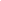 